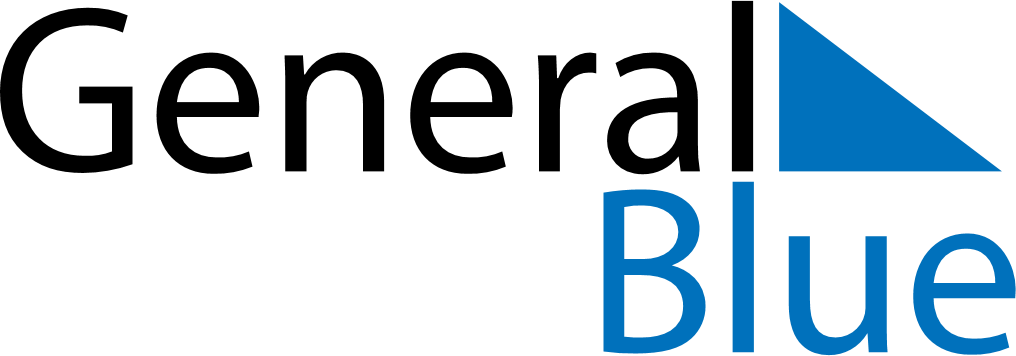 February 2024February 2024February 2024February 2024HaitiHaitiHaitiSundayMondayTuesdayWednesdayThursdayFridayFridaySaturday12234567899101112131415161617Lundi GrasMardi GrasAsh Wednesday18192021222323242526272829